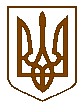 СЛАВУТСЬКА    МІСЬКА    РАДАХМЕЛЬНИЦЬКОЇ    ОБЛАСТІР І Ш Е Н Н Я19 сесії міської ради  VІІІ скликанняПро внесення змін до рішеньСлавутської міської ради від 04.02.2022 року №60-14/2022,від 22.12.2021 року №30-13/2021Розглянувши заяву директора Славутського РЕМ ГЕТЬМАНА О.Г. від 27.06.2022 року №4429/21-09/2022, який представляє інтереси АТ «ХМЕЛЬНИЦЬКОБЛЕНЕРГО» та діє на підставі довіреності №1239 від 20.12.2021 року стосовно внесення змін, у зв’язку з уточненням назви об’єкту, зазначеного в пункті 2 рішення Славутської міської ради від  04.02.2022 року №60-14/2022 «Про розгляд заяви АТ «ХМЕЛЬНИЦЬКОБЛЕНЕРГО» щодо надання дозволу на виготовлення  проекту  землеустрою  щодо відведення земельних ділянок», враховуючи введення воєнного стану указом Президента України №64/2022 від 24.02.2022 року «Про введення воєнного стану в Україні», та його продовження на підставі указ Президента  України №341/2022 від 17.05.2022 року «Про продовження строку дії воєнного стану в Україні», в наслідок чого закрито доступ до державних реєстрів і бази даних, що  унеможливлює виконання п. 5 рішення Славутської міської ради від 22.12.2021 р. № 30-13/2021 «Про врегулювання питання відведення земельних ділянок під збудованими  до 2019 року індивідуальними гаражами в житлових мікрорайонах» в частині проведення аналізу наявності правовстановлюючих документів на земельні ділянки та зблоковані гаражі, що знаходяться на них в житлових мікрорайонах, визначених зазначеним рішення з метою подальшого розгляду звернень громадян щодо передачі земельних ділянок у власність чи користування у порядку передбаченому законодавством, беручи до уваги п. п. 5 п. 27 розділу Х «Перехідні положення» Земельного кодексу України», яким на період дії воєнного стану  заборонена безоплатна передача земель державної, комунальної власності у приватну власність, надання дозволів на розроблення документації із землеустрою з метою такої безоплатної передачі і розроблення такої документації, керуючись п.34 ч.1 ст.26 Закону України «Про місцеве самоврядування в Україні», міська рада ВИРІШИЛА:1.Внести зміни до пункту 2 рішення Славутської міської ради від  04.02.2022 року №60-14/2022 «Про розгляд заяви АТ «ХМЕЛЬНИЦЬКОБЛЕНЕРГО» щодо надання дозволу на виготовлення проекту землеустрою щодо відведення земельних ділянок» замінивши словосполучення «для розміщення КТПС» на словосполучення «для розміщення КТПС 10/0,4 Кв №118».2. Призупинити на період воєнного стану  пункт 5 рішення Славутської міської ради від  22.12.2021 року №30-13/2021 «Про врегулювання питання відведення земельних ділянок під збудованими  до 2019 року індивідуальними гаражами в житлових мікрорайонах». 3.Контроль за виконанням даного рішення покласти на постійну комісію з питань регулювання земельних відносин, комунального майна та адміністративно - територіального устрою (Віктора ГАРБАРУКА), а організацію виконання  – на заступника міського голови з питань діяльності виконавчих органів ради Людмилу КАЛЮЖНЮК. Міський голова                            	  		                Василь СИДОР29 липня 2022 р.Славута№ 52-19/2022